Welcome to iRefresh Ministries. We are excited about what God is doing to draw us together with one heart and in one accord to pray and encourage each other in our journey with Jesus Christ. We are glad that you are prayerfully considering allowing your talents to be used within this ministry. Upon completing the application, you can email it to: info@irefresh.net or mail to: iRefresh Ministries H.R.   8654 S Norwood Avenue Tulsa, OK  74137Volunteer AgreementAttach or Insert a photo of yourself:Applicant InformationApplicant InformationApplicant InformationApplicant InformationApplicant InformationApplicant InformationApplicant InformationApplicant InformationApplicant InformationApplicant InformationApplicant InformationApplicant InformationFull Name (you go by)Full Name (you go by)Street AddressStreet AddressCitySTZIP CodeZIP CodeZIP CodeCountry (if not U.S.A.)Country (if not U.S.A.)Home/Cell Phone Home/Cell Phone (       )            /(     )      (       )            /(     )      (       )            /(     )      (       )            /(     )      (       )            /(     )      (       )            /(     )      (       )            /(     )      (       )            /(     )      (       )            /(     )      (       )            /(     )      E-Mail AddressE-Mail Address@Have you ever worked for a ministry?Have you ever worked for a ministry?Have you ever worked for a ministry?Have you ever worked for a ministry?Have you ever worked for a ministry?Have you ever worked for a ministry?YES  YES  YES  NO  NO  NO  If yes, when and with whom?If yes, when and with whom?If yes, when and with whom?Have you ever been convicted of a felony?Have you ever been convicted of a felony?Have you ever been convicted of a felony?Have you ever been convicted of a felony?Have you ever been convicted of a felony?Have you ever been convicted of a felony?YES  YES  YES  NO  NO  NO  If yes, explain:If yes, explain:AvailabilityAvailabilityAvailabilityAvailabilityAvailabilityGenerally what days are you available to focus on iRefresh activities? (circle or list)Generally what days are you available to focus on iRefresh activities? (circle or list)Generally what days are you available to focus on iRefresh activities? (circle or list)Generally what days are you available to focus on iRefresh activities? (circle or list)Generally what days are you available to focus on iRefresh activities? (circle or list)M    T   W   Th   F   Sat M    T   W   Th   F   Sat M    T   W   Th   F   Sat EveningsEveningsMorningsSocial MediaWhat social media do you use (circle or list any unlisted)? 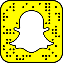 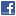 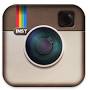 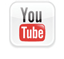 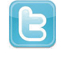 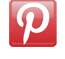  ______________________________________________________________________________________Spiritual Journey Share your spiritual journey. How did you come to receive Jesus Christ as your personal Lord and Savior? When did you get saved? What are major highlights of your Christian walk?What inspires you to want to commit your time and talents with iRefresh Ministries?What inspires you to want to commit your time and talents with iRefresh Ministries?What inspires you to want to commit your time and talents with iRefresh Ministries?What inspires you to want to commit your time and talents with iRefresh Ministries?What do you think are the areas in which you can serve within iRefresh to best utilize your abilities that may not have been listed before?What do you think are the areas in which you can serve within iRefresh to best utilize your abilities that may not have been listed before?What do you think are the areas in which you can serve within iRefresh to best utilize your abilities that may not have been listed before?What do you think are the areas in which you can serve within iRefresh to best utilize your abilities that may not have been listed before?We know that when God speaks to our hearts, He confirms His word to us. He is not a God who changes. Once He has spoken, He leads us in the timing and positioning of us to be able to fulfill His plans for us. How has the Lord spoken to you on being a part of iRefresh? We know that when God speaks to our hearts, He confirms His word to us. He is not a God who changes. Once He has spoken, He leads us in the timing and positioning of us to be able to fulfill His plans for us. How has the Lord spoken to you on being a part of iRefresh? We know that when God speaks to our hearts, He confirms His word to us. He is not a God who changes. Once He has spoken, He leads us in the timing and positioning of us to be able to fulfill His plans for us. How has the Lord spoken to you on being a part of iRefresh? We know that when God speaks to our hearts, He confirms His word to us. He is not a God who changes. Once He has spoken, He leads us in the timing and positioning of us to be able to fulfill His plans for us. How has the Lord spoken to you on being a part of iRefresh? Is your family/husband in agreement with your involvement in iRefresh?Is your family/husband in agreement with your involvement in iRefresh?YES  NO  Have you confessed Jesus Christ as your Lord and Savior?Have you confessed Jesus Christ as your Lord and Savior?YES   NO  Have you been baptized by the Holy Spirit?Have you been baptized by the Holy Spirit?YES  NO  Where do you attend church?ReferencesReferencesReferencesReferencesReferencesPlease list three references.Please list three references.Please list three references.Please list three references.Please list three references.Full Name:Relationship/Length of time knowing them:Company:Phone:(     )      Address:Full Name:Relationship/Length of time knowing them:Company:Phone:(     )      Address:Full Name:Relationship/Length of time knowing them:Company:Phone:(     )      Address:Abilities and TalentsAbilities and TalentsWhat experience have you had in volunteering at a church or ministry? What experience have you had in volunteering at a church or ministry? Do you speak a foreign language or can write in it?    Y    N    Little	Do you speak a foreign language or can write in it?    Y    N    Little	Which ones: Agreement / PolicyAgreement / PolicyiRefresh Ministries, Inc. (iRefresh) is a non-profit organization that operates with volunteers. Any position within iRefresh is completely at the discretion of iRefresh. Volunteers and/or employees agree that they serve entirely at the pleasure of iRefresh. Volunteers and/or employees agree that iRefresh will have no liability to them as a result of actions of iRefresh, its directors, officers or other volunteers, employees or persons to which ministry is directed. Volunteers and/or employees release iRefresh, its directors, officers, volunteers and/or employees from any liability whatsoever and agree to indemnify iRefresh against any liability created by them.Volunteers and or employees agree that any information received by them is private and the property of iRefresh and as such, agree to not use any such information for any purposes other than for the ministry of iRefresh. By submitting this application, I affirm that the facts stated are true and complete. I also agree with the terms of the above Agreement/Policies and agree to abide by them. I agree that the provisions are necessary for the protection of the ministry and/or ministry subjects and agree to equitable and injunctive relief necessary to enforce these provisions.iRefresh Ministries, Inc. (iRefresh) is a non-profit organization that operates with volunteers. Any position within iRefresh is completely at the discretion of iRefresh. Volunteers and/or employees agree that they serve entirely at the pleasure of iRefresh. Volunteers and/or employees agree that iRefresh will have no liability to them as a result of actions of iRefresh, its directors, officers or other volunteers, employees or persons to which ministry is directed. Volunteers and/or employees release iRefresh, its directors, officers, volunteers and/or employees from any liability whatsoever and agree to indemnify iRefresh against any liability created by them.Volunteers and or employees agree that any information received by them is private and the property of iRefresh and as such, agree to not use any such information for any purposes other than for the ministry of iRefresh. By submitting this application, I affirm that the facts stated are true and complete. I also agree with the terms of the above Agreement/Policies and agree to abide by them. I agree that the provisions are necessary for the protection of the ministry and/or ministry subjects and agree to equitable and injunctive relief necessary to enforce these provisions.Name (printed)Signature (digital)Date